Министерство образования и науки Калужской областиГосударственное автономное профессиональное образовательное учреждение Калужской области «Калужский колледж экономики и технологий»РАБОЧАЯ ПРОГРАММА УЧЕБНОЙ ДИСЦИПЛИНЫФизическая культура по профессии среднего профессионального образования 18.01.33 Лаборант по контролю качества сырья, реактивов, промежуточных продуктов, готовой продукции, отходов производства (по отраслям)Калуга 2021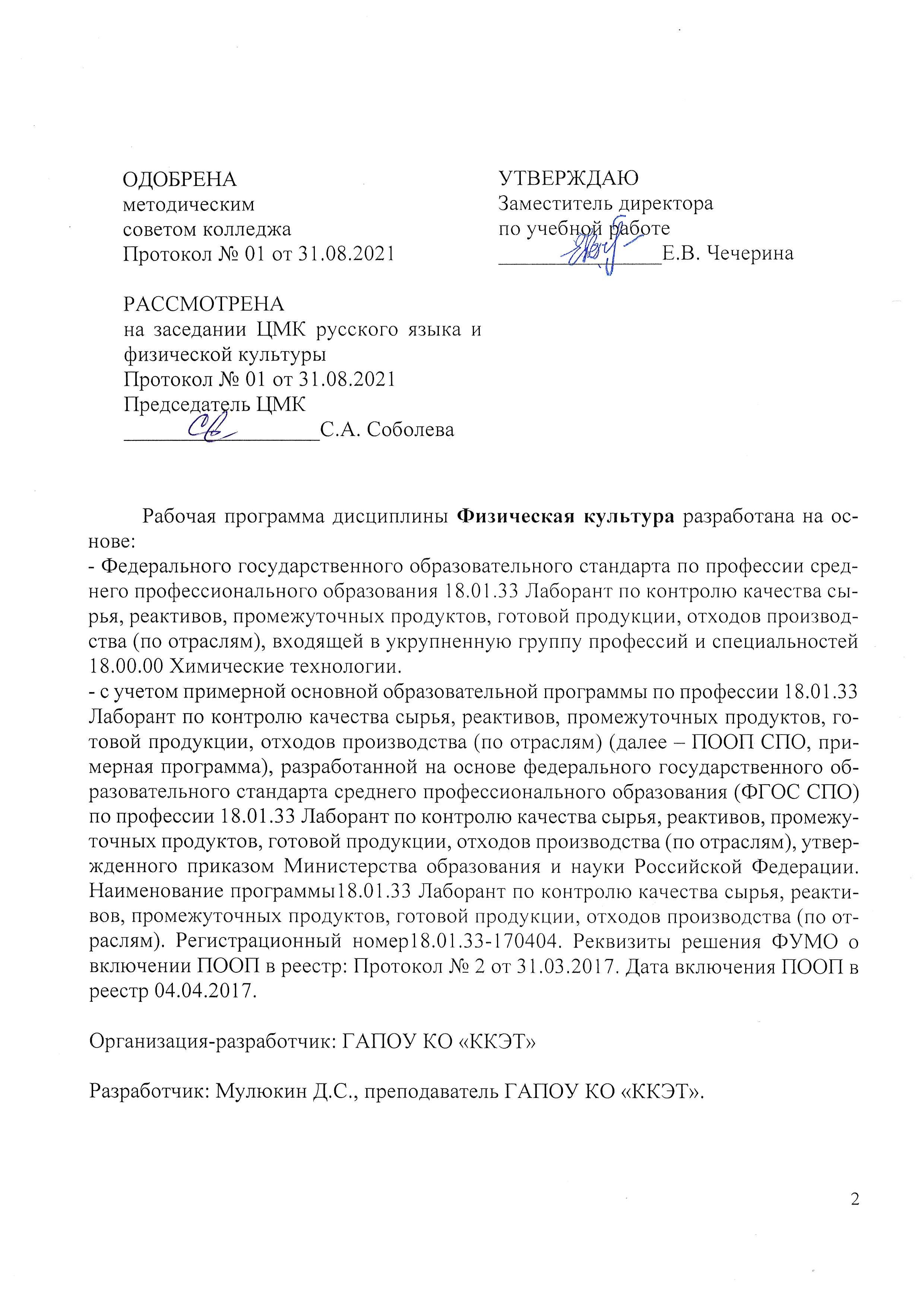 СОДЕРЖАНИЕОБЩАЯ ХАРАКТЕРИСТИКА РАБОЧЕЙ ПРОГРАММЫ УЧЕБНОЙ ДИСЦИПЛИНЫ	ФИЗИЧЕСКАЯ КУЛЬТУРАМесто дисциплины в структуре основной профессиональной образовательной программы: дисциплина Физическая культура является обязательной частью общепрофессионального цикла. 1.2. Цель и планируемые результаты освоения дисциплины:Личностные результаты освоения образовательной программы2.СТРУКТУРА И СОДЕРЖАНИЕ УЧЕБНОЙ ДИСЦИПЛИНЫ2.1. Объем учебной дисциплины и виды учебной работы2.2. Тематический план и содержание учебной дисциплины 3. УСЛОВИЯ РЕАЛИЗАЦИИ ПРОГРАММЫ УЧЕБНОЙ ДИСЦИПЛИНЫ3.1. Для реализации программы учебной дисциплины предусмотрен спортивный зал.Средства обучения: компьютер с лицензионным программным обеспечением; многофункциональный принтер; музыкальный центр.3.2 Информационное обеспечение обученияОсновные источники:Аллянов, Ю. Н. Физическая культура: учебник для СПО / Ю. Н. Аллянов, И. А. Письменский. – 3 изд. – Москва: Юрайт, 2017. – 493 с. – ISBN 978-5-534-02309-1Бишаева, А. А. Профессионально-оздоровительная физическая культура студента : учеб. пособие.  — Москва, 2013.- 259 с.Бурухин, С. Ф. Методика обучения физической культуре. Гимнастика : учебное пособие для СПО / С. Ф. Бурухин. – 3 изд., испр. и доп.  – Москва : Юрайт, 2017. – 240 с. – ISBN 978-5-534-03188-1Виленский, М. Я. Физическая культура (СПО). – Москва : Издательский центр КноРус  2014.- 205 с.Муллер, А. Б. Физическая культура: учебник и практикум для СПО / А. Б. Муллер, Н. С. Дядичкина, Ю. А. Богащенко. – Москва: Юрайт, 2017. – 424 с. – ISBN 978-5-534-02612-2Решетников, Н. В. Физическая культура: учебник для студентов учреждений среднего профессионального образования. – Москва : Издательский центр «Академия», 2014.- 268 с.Физическая культура. Лыжная подготовка : учебное пособие для СПО / отв. ред. С. В. Новаковский. – Москва : Юрайт, 2017. – 125 с. – ISBN 978-5-9916-9913-6Дополнительные источники:Вайнер, Э. Н. Лечебная физическая культура : учебник. – Москва : Флинта , Наука, 2009.- 295 с.Гришина, Ю. И. Общая физическая подготовка. Знать и уметь: учебное пособие. -Ростов на Дону «Феликс» 2012.- 268 с.Голощапов, Б. Р. истоория физической культуры и спорта : учебник. – Москва: Издательский центр «Академия», 2004.- 347 с.Железняк, Ю. Д. Спортивные игры: техника, тактика, методика обучения / Ю. Д. Железняк. - Москва : Издательский центр «Академия», 2001. – 269 с. Евсеев, Ю. И. Физическое воспитание. — Ростов н/Д, 2010.- 238 с. Кабачков, В. А. Профессиональная физическая культура в системе непрерывного образования молодежи: науч.-метод. пособие / В. А. Кабачков, С. А. Полиевский, А. Э Буров.— Москва, 2010. – 274 с.Манжелей, И. В. Инновации в физическом воспитании : учеб. пособие. — Тюмень, 2010. – 328 с.Миронова, Т. И. Реабилитация социально-психологического здоровья детско-молодежных групп. — Кострома , 2014. – 197 с.Тимонин, А. И. Педагогическое обеспечение социальной работы с молодежью : учеб. пособие / Тимонин, А. И ; под ред. Н. Ф. Басова — 3-е изд. — Москва, 2013. – 245 с.Хомич, М. М. Комплексы корректирующих мероприятий при снижении адаптационных резервов организма на основе саногенетического мониторинга / М. М. Хомич, Ю. В. Эммануэль, Н. П Ванчакова ; под ред. С. В. Матвеева. — Санкт Петербург. -2010.- 210 с.Интернет-ресурсы:www.minstm.gov.ru. (Официальный сайт Министерства спорта Российской Федерации).www.edu.ru.  (Федеральный портал «Российское образование»). www.olympic.ru. (Официальный сайт Олимпийского комитета России). www.goup32441. narod. ru (сайт: Учебно-методические пособия «Общевойсковая подготов-ка». Наставление по физической подготовке в Вооруженных Силах Российской Федерации (НФП-2009КОНТРОЛЬ И ОЦЕНКА РЕЗУЛЬТАТОВ ОСВОЕНИЯ УЧЕБНОЙ ДИСЦИПЛИНЫОБЩАЯ ХАРАКТЕРИСТИКА РАБОЧЕЙ ПРОГРАММЫ УЧЕБНОЙ ДИСЦИПЛИНЫСТРУКТУРА РАБОЧЕЙ ПРОГРАММЫ УЧЕБНОЙ ДИСЦИПЛИНЫУСЛОВИЯ РЕАЛИЗАЦИИ ПРОГРАММЫ КОНТРОЛЬ И ОЦЕНКА РЕЗУЛЬТАТОВ ОСВОЕНИЯ УЧЕБНОЙ ДИСЦИПЛИНЫКод ПК, ОКУменияЗнанияОК 01-06, 08, 09, 10Анализировать результаты уровня личной профессионально-прикладной физической подготовки Использовать методы формирования физических качеств, имеющих ведущее значение для профессиональной деятельности.  Определять необходимые источники информации, структурировать получаемую информацию. Оформлять результаты поиска. Выстраивать индивидуальные траектории профессионально-прикладного психофизического развития. Организовывать работу коллектива и команды при подготовке и в спортивных соревнованиях.  Строить коммуникацию в области физической культуры. Реализовывать свою гражданскую позицию на основе традиционных общечеловеческих ценностей в спорте. Соблюдение норм экологической безопасности при занятиях спортом и на спортивно-оздоровительных и физкультурно-массовых мероприятиях. Использовать физкультурно-оздоровительную деятельность для укрепления здоровья, достижения жизненных и профессиональных целей. Пользоваться средствами профилактики перенапряжения характерными для данной профессии. Структуру, способы и методы реализации индивидуального плана профессионально-прикладной физической подготовки. Порядок оценки результатов реализации плана профессионально-прикладной физической подготовки. Возможные траектории профессионально-прикладного психофизического развития и самообразования в области здоровьесбережения. Основы психологии спорта. Лексику в области профессионально-прикладной физической культуры. Способы поведения на основе общечеловеческих ценностей в спорте. Роль физической культуры в общекультурном, профессиональном и социальном развитии человека. Основы здорового образа жизни. Средства профилактики перенапряжения. О роли физической культуры в общекультурном, социальном и физическом развитии человека;Основы здорового образа жизниЛичностные результаты реализации программы воспитания(дескрипторы)Код личностных результатов реализации программы воспитанияОсознающий себя гражданином и защитником великой страныЛР 1Проявляющий активную гражданскую позицию, демонстрирующий приверженность принципам честности, порядочности, открытости, экономически активный и участвующий в студенческом и территориальном самоуправлении, в том числе на условиях добровольчества, продуктивно взаимодействующий и участвующий в деятельности общественных организацийЛР 2Соблюдающий нормы правопорядка, следующий идеалам гражданского общества, обеспечения безопасности, прав и свобод граждан России. Лояльный к установкам и проявлениям представителей субкультур, отличающий их от групп с деструктивным и девиантным поведением. Демонстрирующий неприятие и предупреждающий социально опасное поведение окружающихЛР 3Проявляющий и демонстрирующий уважение к людям труда, осознающий ценность собственного труда. Стремящийся к формированию в сетевой среде личностно и профессионального конструктивного «цифрового следа»ЛР 4Демонстрирующий приверженность к родной культуре, исторической памяти на основе любви к Родине, родному народу, малой родине, принятию традиционных ценностей многонационального народа РоссииЛР 5Проявляющий уважение к людям старшего поколения и готовность к участию в социальной поддержке и волонтерских движенияхЛР 6Осознающий приоритетную ценность личности человека; уважающий собственную и чужую уникальность в различных ситуациях, во всех формах и видах деятельности.ЛР 7Проявляющий и демонстрирующий уважение к представителям различных этнокультурных, социальных, конфессиональных и иных групп. Сопричастный к сохранению, преумножению и трансляции культурных традиций и ценностей многонационального российского государстваЛР 8Соблюдающий и пропагандирующий правила здорового и безопасного образа жизни, спорта; предупреждающий либо преодолевающий зависимости от алкоголя, табака, психоактивных веществ, азартных игр и т.д. Сохраняющий психологическую устойчивость в ситуативно сложных или стремительно меняющихся ситуацияхЛР 9Заботящийся о защите окружающей среды, собственной и чужой безопасности, в том числе цифровойЛР 10Проявляющий уважение к эстетическим ценностям, обладающий основами эстетической культурыЛР 11Принимающий семейные ценности, готовый к созданию семьи и воспитанию детей; демонстрирующий неприятие насилия в семье, ухода от родительской ответственности, отказа от отношений со своими детьми и их финансового содержанияЛР 12Личностные результаты реализации программы воспитания, определенные отраслевыми требованиями к деловым качествам личностиЛичностные результаты реализации программы воспитания, определенные отраслевыми требованиями к деловым качествам личностиДемонстрирующий готовность и способность вести диалог с другими людьми, достигать в нем взаимопонимания, находить общие цели и сотрудничатьЛР 13для их достижения в профессиональной деятельностиПроявляющий сознательное отношение к непрерывному образованию как условию успешной профессиональной и общественной деятельностиЛР 14Проявляющий гражданское отношение к профессиональной деятельности как к возможности личного участия в решении общественных, государственных, общенациональных проблемЛР 15Принимающий основы экологической культуры, соответствующей современному уровню экологического мышления, применяющий опыт экологически ориентированной рефлексивно-оценочной и практической деятельности в жизненных ситуациях и профессиональной деятельностиЛР 16Проявляющий ценностное отношение к культуре и искусству, к культуре речи и культуре поведения, к красоте и гармонииЛР 17Личностные результаты реализации программы воспитания, определенные субъектом Российской Федерации Личностные результаты реализации программы воспитания, определенные субъектом Российской Федерации Осознающий состояние социально-экономического и культурного-исторического развития потенциала Калужской области и содействующий его развитию.ЛР 18Проявляющий интерес к изменению регионального рынка труда.ЛР 19Демонстрирующий готовность к участию в инновационной деятельности Калужского региона.ЛР 20Выполняющий профессиональные навыки в области химических технологий с учетом специфики Калужской областиЛР 21Личностные результаты реализации программы воспитания, определенные ключевыми работодателями Личностные результаты реализации программы воспитания, определенные ключевыми работодателями Осознающий необходимость самообразования и стремящийся к профессиональному развитию по выбранной специальности.ЛР 22Использующий профессиональную документацию грамотноЛР 23Демонстрирующий готовность поддерживать партнерские отношения с коллегами, работать в командеЛР 24Выполняющий трудовые функции области химических технологийЛР 25Личностные результаты реализации программы воспитания, определенные субъектами образовательного процесса Личностные результаты реализации программы воспитания, определенные субъектами образовательного процесса Демонстрирующий готовность к эффективной деятельности в рамках выбранной профессии, обладающий наличием трудовых навыковЛР 26Соблюдающий Устав и правила внутреннего распорядка, сохраняющий и преумножающий традиции и уклад образовательного учреждения, владеющий знаниями об истории колледжа, умеющий транслировать положительный опыт собственного обученияЛР 27Соблюдающий этические нормы общенияЛР 28Вид учебной работыОбъем часовОбъем учебной дисциплины48в том числе:практические занятия 48Самостоятельная работа-Промежуточная аттестация в форме дифференцированного зачетаПромежуточная аттестация в форме дифференцированного зачетаНаименование разделов и темСодержание учебного материала и формы организации деятельности обучающихсяОбъем часовОсваиваемые элементы компетенций1234Тема 1. Общекультурное и социальное значение физической культуры. Здоровый образ жизни. Содержание учебного материала ОК 01-06, 08, 09,10ЛР 1-ЛР 28Тема 1. Общекультурное и социальное значение физической культуры. Здоровый образ жизни. Физическая культура и спорт как социальные явления, как явления культуры. Физическая культура личности человека, физическое развитие, физическое воспитание, физическая подготовка и подготовленность, самовоспитание. Сущность и ценности физической культуры. Влияние занятий физическими упражнениями на достижение человеком жизненного успеха. Дисциплина «Физическая культура» в системе среднего профессионального образования.ОК 01-06, 08, 09,10ЛР 1-ЛР 28Тема 1. Общекультурное и социальное значение физической культуры. Здоровый образ жизни. Самостоятельная работа обучающихся (при наличии указывается содержание домашних заданий)-ОК 01-06, 08, 09,10ЛР 1-ЛР 28Тема 2.Общая физическая подготовкаСодержание учебного материала ОК 01-06, 08, 09,10ЛР 1-ЛР 28Тема 2.Общая физическая подготовка1. Физические качества и способности человека и основы методики их воспитания. Средства, методы, принципы воспитания быстроты, силы, выносливости, гибкости, координационных способностей. Возрастная динамика развития физических качеств и способностей. Взаимосвязь в развитии физических качеств и возможности направленного воспитания отдельных качеств. Особенности физической  и  функциональной подготовленности.ОК 01-06, 08, 09,10ЛР 1-ЛР 28Тема 2.Общая физическая подготовкаТематика практических занятий и лабораторных работ8ОК 01-06, 08, 09,10ЛР 1-ЛР 28Тема 2.Общая физическая подготовкаВыполнение построений, перестроений, различных видов ходьбы, беговых и прыжковых упражнений, комплексов обще развивающих упражнений, в том числе, в парах, с предметами. 4ОК 01-06, 08, 09,10ЛР 1-ЛР 28Тема 2.Общая физическая подготовкаПодвижные игры различной интенсивности.4ОК 01-06, 08, 09,10ЛР 1-ЛР 28Тема 2.Общая физическая подготовкаСамостоятельная работа обучающихся-ОК 01-06, 08, 09,10ЛР 1-ЛР 28Тема 3. Лёгкая атлетика.Содержание учебного материалаОК 01-06, 08, 09,10ЛР 1-ЛР 28Тема 3. Лёгкая атлетика.Техника бега на короткие, средние и длинные дистанции, бега по прямой и виражу, на стадионе и пересечённой местности, Эстафетный бег. Техника спортивной ходьбы. Прыжки в длину.ОК 01-06, 08, 09,10ЛР 1-ЛР 28Тема 3. Лёгкая атлетика.Тематика практических занятий и лабораторных работ4ОК 01-06, 08, 09,10ЛР 1-ЛР 28Тема 3. Лёгкая атлетика.На каждом занятии планируется решение задачи по разучиванию, закреплению и совершенствованию техники  двигательных действий, дыхательных качеств и способностей.4ОК 01-06, 08, 09,10ЛР 1-ЛР 28Тема 4. Спортивные игры.Содержание учебного материалаОК 01-06, 08, 09,10ЛР 1-ЛР 28Тема 4. Спортивные игры.Баскетбол Перемещения по площадке. Ведение мяча. Передачи мяча: двумя руками от груди, с отскоком от пола, одной рукой от плеча, снизу, сбоку. Ловля мяча: двумя руками на уровне груди, «высокого мяча», с отскоком от пола. Броски мяча по кольцу с места, в движении. Тактика игры в нападении. Индивидуальные действия игрока без мяча и с мячом, групповые и командные действия игроков. Тактика игры в защите в баскетболе. Групповые и командные действия игроков. Двусторонняя игра. Волейбол. 	Стойки в волейболе. Перемещение по площадке. Подача мяча: нижняя прямая, нижняя боковая, верхняя прямая, верхняя боковая. Приём мяча.  Передачи мяча.  Нападающие удары.  Блокирование нападающего удара. Страховка у сетки. Расстановка игроков. Тактика игры в защите, в нападении. Индивидуальные действия игроков с мячом, без мяча. Групповые и командные действия игроков. Взаимодействие игроков. Учебная играФутбол. Перемещение по полю. Ведение мяча. Передачи мяча. Удары по мячу ногой, головой. Остановка мяча ногой. Приём мяча: ногой, головой.  Удары по воротам. Обманные движения. Обводка соперника, отбор мяча. Тактика игры в защите, в нападении (индивидуальные, групповые, командные действия).  Техника и тактика игры вратаря. Взаимодействие игроков. Учебная игра.Бадминтон.Способы хватки ракетки, игровые стойки, передвижения по площадке, жонглирование воланом. Удары: сверху правой и левой сторонами ракетки, удары снизу и сбоку слева и справа, подрезкой справа и слева.   Подачи в бадминтоне: снизу и сбоку. Приёма волана. Тактика игры в бадминтон. Особенности тактических действий спортсменов, выступающих в одиночном и парном разряде. Защитные, контратакующие и нападающие тактические действия. Тактика парных встреч: подачи, передвижения, взаимодействие игроков. Двусторонняя игра. Настольный теннис. Стойки игрока. Способы держания ракетки: горизонтальная хватка, вертикальная хватка. Передвижения: бесшажные, шаги, прыжки, рывки. Технические приёмы: подача, подрезка, срезка, накат, поставка, топ-спин, топс-удар, сеча. Тактика игры, стили игры. Тактические комбинации. Тактика одиночной и парной игры. Двусторонняя играОК 01-06, 08, 09,10ЛР 1-ЛР 28Тема 4. Спортивные игры.Тематика практических занятий и лабораторных работ20Тема 4. Спортивные игры.Подвижные игры различной интенсивности.воспитание быстроты в процессе занятий спортивными играми.  -воспитание скоростно-силовых качеств в процессе занятий спортивными играми.  -воспитание выносливости в процессе занятий спортивными играми.  -воспитание координации движений в процессе занятий спортивными играми.20Тема 4. Спортивные игры.Самостоятельная работа обучающихся Формируется при разработке программы -Тема 5.ГимнастикаСодержание учебного материалаОК 01-06, 08, 09,10ЛР 1-ЛР 28Тема 5.ГимнастикаКраткие сведения о развитии гимнастики. 1    Строевые упражнения посторенние в шеренгу, выход из строя.2    Перестроение и повороты в движение.3    Выполнение упражнения на гимнастической скамейке. 4   Упражнения на гибкость. Подтягивание, отжимание.5   Общеразвивающие упражнения с палками, обручами, обручи, тест на гибкость, мостик. 6   Специальные упражнения на укрепления брюшного пресса. 7   Акробатика 8   Кувырок вперед и назад, мостик, на лопатках, полу шпагат.9   Опорный прыжок через козла, коня.ОК 01-06, 08, 09,10ЛР 1-ЛР 28Тема 5.ГимнастикаТематика практических занятий и лабораторных работВыполнение практических упражнений, закрепление и совершенствование основных элементов гимнастики. 8Тема 5.ГимнастикаСамостоятельная работа обучающихся-Тема 6.Лыжная подготовкаСодержание учебного материалаОК 01-06, 08, 09,10ЛР 1-ЛР 28Тема 6.Лыжная подготовкаЛыжная подготовка (В случае отсутствия снега может быть заменена кроссовой подготовкой. В случае отсутствия условий может быть заменена конькобежной подготовкой (обучением катанию на коньках)). Одновременные бесшажный, одношажный, двухшажный классический ход и попеременные лыжные ходы. Полуконьковый и коньковый ход. Передвижение по пересечённой местности. Повороты, торможения, прохождение спусков, подъемов и неровностей в лыжном спорте. Прыжки на лыжах с малого трамплина. Прохождение дистанций до 5 км (девушки), до 10 км (юноши). Катание на коньках. Посадка. Техника падений. Техника передвижения по прямой, техника передвижения по повороту. Разгон, торможение. Техника и тактика бега по дистанции. Пробегание дистанции до 500 метров.  Подвижные игры на коньках. Кроссовая подготовка. Бег по стадиону. Бег по пересечённой местности до 5 км.ОК 01-06, 08, 09,10ЛР 1-ЛР 28Тема 6.Лыжная подготовкаТематика практических занятий и лабораторных работ8ОК 01-06, 08, 09,10ЛР 1-ЛР 28Тема 6.Лыжная подготовкаНа каждом занятии планируется решение задачи по разучиванию, закреплению и совершенствованию основных элементов техники изучаемого вида спорта. На каждом занятии планируется сообщение теоретических сведений, предусмотренных настоящей программой. На каждом занятии планируется решение задач по сопряжённому воспитанию двигательных качеств и способностей на основе использования средств изучаемого вида спорта: -воспитание выносливости в процессе занятий изучаемым видом спорта; - воспитание координации движений в процессе занятий изучаемым видом спорта;- воспитание скоростно-силовых способностей в процессе занятий изучаемым видом спорта;- воспитание гибкости в процессе занятий изучаемым видом спорта. Каждым студентом обязательно проводится самостоятельная разработка содержания и проведение занятия или фрагмента занятия по изучаемому виду спорта.8ОК 01-06, 08, 09,10ЛР 1-ЛР 28Тема 6.Лыжная подготовкаСамостоятельная работа обучающихся-ОК 01-06, 08, 09,10ЛР 1-ЛР 28Всего:Всего:48Результаты обученияФормы и методы оценкиМетоды оценкиумения:Анализировать результаты уровня личной профессионально-прикладной физической подготовки Использовать методы формирования физических качеств, имеющих ведущее значение для профессиональной деятельности.  Определять необходимые источники информации, структурировать получаемую информацию. Оформлять результаты поиска. Выстраивать индивидуальные траектории профессионально-прикладного психофизического развития. Организовывать работу коллектива и команды при подготовке и в спортивных соревнованиях.  Строить коммуникацию в области физической культуры. Реализовывать свою гражданскую позицию на основе традиционных общечеловеческих ценностей в спорте. Соблюдение норм экологической безопасности при занятиях спортом и на спортивно-оздоровительных и физкультурно-массовых мероприятиях. Использовать физкультурно-оздоровительную деятельность для укрепления здоровья, достижения жизненных и профессиональных целей. Пользоваться средствами профилактики перенапряжения характерными для данной профессии. . Демонстрировать умения анализировать результаты уровня личной профессионально-прикладной физической подготовки Демонстрировать умения использовать методы формирования физических качеств, имеющих ведущее значение для профессиональной деятельности.  Демонстрировать умения определять необходимые источники информации, структурировать получаемую информацию. Демонстрировать умения оформлять результаты поиска. Демонстрировать умения выстраивать индивидуальные траектории профессионально-прикладного психофизического развития. Демонстрировать умения организовывать работу коллектива и команды при подготовке и в спортивных соревнованиях.  Демонстрировать умения строить коммуникацию в области физической культуры. Демонстрировать умения реализовывать свою гражданскую позицию на основе традиционных общечеловеческих ценностей в спорте. Демонстрировать умения соблюдения норм экологической безопасности при занятиях спортом и на спортивно-оздоровительных и физкультурно-массовых мероприятиях. Демонстрировать умения использовать физкультурно-оздоровительную деятельность для укрепления здоровья, достижения жизненных и профессиональных целей. Демонстрировать умения пользоваться средствами профилактики перенапряжения характерными для данной профессии. Оценка выполнения практических заданий, выполнение индивидуальных заданий, принятие нормативов.знания: Структуру, способы и методы реализации индивидуального плана профессионально-прикладной физической подготовки. Порядок оценки результатов реализации плана профессионально-прикладной физической подготовки. Возможные траектории профессионально-прикладного психофизического развития и самообразования в области здоровьесбережения. Основы психологии спорта. Лексику в области профессионально-прикладной физической культуры. Способы поведения на основе общечеловеческих ценностей в спорте. Роль физической культуры в общекультурном, профессиональном и социальном развитии человека. Основы здорового образа жизни. Средства профилактики перенапряжения. О роли физической культуры в общекультурном, социальном и физическом развитии человека;Демонстрировать знания структуры, способов и методов реализации индивидуального плана профессионально-прикладной физической подготовки. Демонстрировать знания порядка оценки результатов реализации плана профессионально-прикладной физической подготовки. Демонстрировать знания возможных траекторий профессионально-прикладного психофизического развития и самообразования в области здоровьесбережения. Демонстрировать знания основ психологии спорта. Демонстрировать знания лексики в области профессионально-прикладной физической культуры. Демонстрировать знания способов поведения на основе общечеловеческих ценностей в спорте. Демонстрировать знания роли физической культуры в общекультурном, профессиональном и социальном развитии человека. Демонстрировать знания основ здорового образа жизни. Демонстрировать знания средств профилактики перенапряжения. Демонстрировать знания роли физической культуры в общекультурном, социальном и физическом развитии человека;